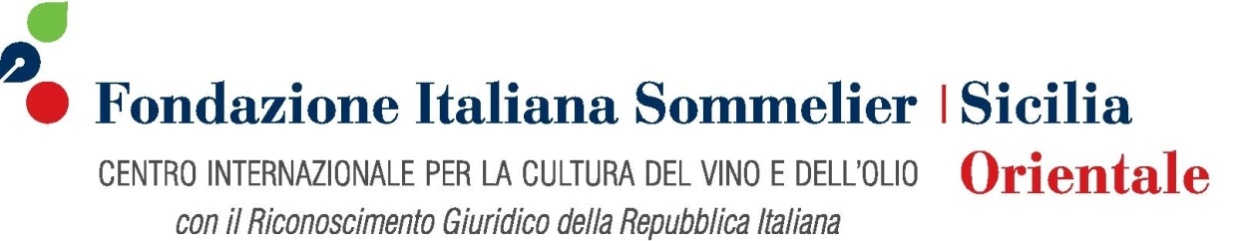 1° CORSO SULLO CHAMPAGNELezione / Lunedì 8 maggio 2017: La genesi e la Storia. Dai vini della Champagne al Méthode Champenoise: I falsi miti, gli stereotipi, le grandi verità. Pierre Pérignon, Thierry Ruinart, Madame Clicquot & C.

2. Lezione / Lunedì 15 maggio 2017: La filiera di produzione, le normative e gli stili. Le grandi maison e la cultura dell’assemblage; i vigneron e la cultura del suolo.
 
3. Lezione / Lunedì 22 maggio 2017: La Vallée de la Marne. Da Hautviller ad Aÿ, la nascita del mito del terroir.
 
4. Lezione / Lunedì 29 Maggio 2017: La Montagne de Reims (parte prima). Da Ambonnay e Bouzy a Trépail, il calore e la forza.

5. Lezione / Lunedì 5 Giugno 2017: La Montagne de Reims (parte seconda). Da Verzenay e Verzy a Vrigny: la tensione dell’eleganza.

6. Lezione / Lunedì 12 Giugno 2017: La Côte des Blancs. Da Chouilly a Cramant, da Avize a Vertus: un viaggio nella mineralità.

7. Lezione / Lunedì 19 Maggio 2017: L’Aube. Dalla periferia della nobiltà, la grande sfida biodinamica

8. Lezione / Lunedì 26 Giugno 2017: Lo Champagne come status-symbol: le grandi Cuvée Prestige.

9 e 10. Lezione / 2017 Viaggio-studio in Champagne: stage tecnici presso grandi maison e vigneron. Degustazioni. Percorso di visite nelle vigne dei vari territori (opzionale e non compreso nei costi del Corso).

LA CARTA DEGLI CHAMPAGNE:
1. Lezione /lunedì 8 maggio 2017: La genesi e la Storia.
* La Grande Année, BOLLINGER
* Cuvée 735 Dégorgement Tardif, JACQUESSON
* Cuvée San Pietroburgo, VEUVE CLICQUOT
* Grand Réserve Blanc de Blancs, GOSSET
* Brut Halves, RUINART
* Brut Anthracite, CORBON
2. Lezione / lunedì 15 maggio 2017: La filiera di produzione, le normative e gli stili.
* Grand Cellier d’Or 1er Cru, VILMART & CO
* Brut, LOUIS ROEDERER
* Brut Réserve, MOËT & CHANDON
* Brut Réserve, CHARLES HEIDSIECK
* Avize Grand Cru Cuvée R de Rosa, BOURMAULT CHRISTIAN
* 1er cru Cuvée Volupte, RENE' GEOFFROY
3. Lezione / Lunedì 22 maggio 2017: La Vallée de la Marne.
* Grande Réserve, VADIN - PLATEAU
* Cuvée Des Sires 2010 Ay Grand Cru, ROGER BRUN
* Rosé Zero, TARLANT- OEULLY
* Le Nombre D'or "Sablé Blanc Des Blancs", AUBRY
* Rosé Sa, BILLECART-SALMON
* Champagne Extra Brut Cuvée "L'âme de la Terre" Millésimé, FRANÇOISE BEDEL & FILS
4. Lezione / Lunedì 29 maggio 2017: La Montagne de Reims (parte prima).
* L'Amateur Blanc De Blancs - Non Dosé - 1er Cru, DAVID LÉCLAPART
* Grande Réserve Millésimé G.C., BARNAUT EDMONT BOUZY
* Champagne Cuvée Leonie Green Brut, CANARD DUCHENE
* Brut Millésimé, PALMER
* Brut "Les Vignes de Vrigny" - 1er Cru, EGLY-OURIET
* Cuvée Millésimé, CHAMPAGNE BILLIOT 
5. Lezione / Lunedì 5 giugno 2017: La Montagne de Reims (parte seconda).
* Cuvée Speciale Blanc De Noir Grand Cru, PEHU-SIMONET
* Réserve Grand Cru Extra Brut, PENET - CHARDONNET
* Brut Les Chaillots Gillis Ext Brut, CHAMPAGNE NICOLAS MAILLART – ECUEIL
* Brut Vintage, THIENOT
* Brut Millésimé 2007 Blanc De Noirs, ROGER COULON
* Brut Quintessence, GAIDOZ - FORGET
6. Lezione / Lunedì 12 giugno 2017: La Côte des Blancs.
* Brut Blanc De Blancs "Origine", MICHEL GENET
* Cuvée St.Denis Grand Cru, VARNIER-FANNIERE
* Vieille Vigne de Cramant » B.de Blancs GC, LARMANDIER-BERNIER
* Le Mesnil Sublime Grand Cru Millesime, LE MESNIL
* G.C. Diapason Blanc de Blancs, PASCAL DOQUET
* St. Vincent Grand Cru Brut, R&L LEGRAS
7. Lezione / Lunedì 19 giugno 2017: L’Aube.
* Millésimé, FLEURY
* Le Cotet, JACQUES LASSAIGNE
* Martin Fontaine Millésimé, RUPPERT-LEROY
* Ma Cuvée Maison, CHARLES DUFOUR
* Cuvée Les Reines Blanc De Blancs Fut De Chene Millésimé, JULIEN PRELAT
* Cuvée Fidele, VOUETTE ET SORBEE
8. Lezione / Lunedì 26 giugno 2017: Lo Champagne come status-symbol:
* Cristal, LOUIS ROEDERER
* Vintage, DOM PERIGNON
* Belle Epoque, PERRIER JOUET
* Dom Ruinart Blanc De Blancs, RUINART
* Comtes De Champagne, TAITTINGER
* Vintage, KRUGIn caso di improvvisa indisponibilità di uno o più prodotti, la Fondazione Italiana Sommelier si riserva il diritto di sostituire eventuali vini della presente carta con etichette di analogo pregio.